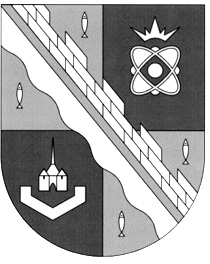 администрация МУНИЦИПАЛЬНОГО ОБРАЗОВАНИЯ                                        СОСНОВОБОРСКИЙ ГОРОДСКОЙ ОКРУГ  ЛЕНИНГРАДСКОЙ ОБЛАСТИпостановлениеот 18/10/2016 № 2385О проведении торгов на право заключения договора аренды находящихся в муниципальной собственности нежилых помещений, расположенных по адресу: Ленинградская область, г.Сосновый Бор, ул.Красных Фортов, д.51, пом.IВ соответствии с Федеральным законом от 06.10.2003 № 131-ФЗ «Об общих принципах организации местного самоуправления в Российской Федерации», Федеральным законом от 26.07.2006 № 135-ФЗ «О защите конкуренции», приказом Федеральной антимонопольной службы от 10.02.2010 № 67 «О порядке проведения конкурсов или аукционов на право заключения договоров аренды, договоров безвозмездного пользования, договоров доверительного управления имуществом, иных договоров, предусматривающих переход прав в отношении государственного или муниципального имущества, и перечне видов имущества, в отношении которого заключение указанных договоров может осуществляться путём проведения торгов в форме конкурса», Уставом муниципального образования Сосновоборский городской округ Ленинградской области, постановлением главы администрации Сосновоборского городского округа от 16.09.2016 № 2198 «Об утверждении Перечня имущества муниципального образования Сосновоборский городской округ Ленинградской области (за исключением земельных участков), свободного от прав третьих лиц (за исключением имущественных прав субъектов малого и среднего предпринимательства)», администрация Сосновоборского городского округа постановляет:1. Комитету по управлению муниципальным имуществом администрации муниципального образования Сосновоборский городской округ Ленинградской области (Михайлова Н.В.):1.1. Провести торги на право заключения договора аренды находящихся в муниципальной собственности нежилых помещений с номерами 62, 63 на поэтажном плане, общей площадью 35,2 кв.м, расположенных по адресу: Ленинградская область, г.Сосновый Бор, ул.Красных Фортов, д.51, пом.I.1.2. Заключить договор аренды не ранее 10 (десяти) дней со дня размещения на официальном сайте Российской Федерации в сети «Интернет» для размещения информации о проведении торгов (www.torgi.gov.ru) протокола аукциона либо протокола рассмотрения заявок на участие в аукционе в случае, если аукцион признан несостоявшимся по причине подачи единственной заявки на участие в аукционе либо признания участником аукциона только одного заявителя и не позднее 20 (двадцати) дней со дня оформления протокола аукциона либо протокола рассмотрения заявок на участие в аукционе в случае, если аукцион признан несостоявшимся по причине подачи единственной заявки на участие в аукционе или признания участником аукциона только одного заявителя.2. Определить:2.1. Форму торгов – аукцион, открытый по составу участников и по форме подачи предложений о цене.2.2. Срок проведения аукциона – IV квартал 2016 года.2.3. Срок действия договора аренды – 10 лет.3. Общему отделу администрации (Тарасова М.С.) опубликовать информацию о принятии настоящего постановления в газете «Маяк».4. Пресс-центру администрации (Арибжанов Р.М.) разместить настоящее постановление на официальном сайте Сосновоборского городского округа.5. Настоящее постановление вступает в силу со дня подписания.6. Контроль за исполнением настоящего постановления оставляю за собой.Первый заместитель главы администрацииСосновоборского городского округа                                                                В.Е.Подрезовисп. О.С.Комарова (МБУ «СФИ»)тел. 2-82-13; ЛЕ